UNIVERSIDADE FEDERAL DO ACRE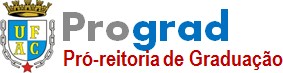 PRÓ-REITORIA DE GRADUAÇÃOEDITAL Nº 05/2023–PROGRAD ANEXO VPROCESSO SELETIVO PARA PREENCHIMENTO DE VAGAS RESIDUAIS NOS CURSOS DE GRADUAÇÃO DA UFAC PARA O 1º SEMESTRE DE 2023TERMO DE COMPROMISSOEu,	, RG 	Órg.Exp.	expedido	em	 	/	/ 	comprometo-me a trazer, no prazo máximo de 60 dias corridos, todos os documentos expedidos em idioma estrangeiro devidamente autenticado pelo consulado brasileiro e/ou apostilado, para fins de regularização de minha matrícula institucional junto ao COAM/NURCA, sob pena de que a mesma seja CANCELADA.Rio Branco – AC,	de	de	.AssinaturaFone para contato:  	                                e-mail:  		Universidade Federal do Acre - UfacPró-Reitoria de Graduação – Telefone: (68) 3229.3254BR 364, Km 04 – Distrito Industrial - CEP: 699115-900 - Rio Branco-AC